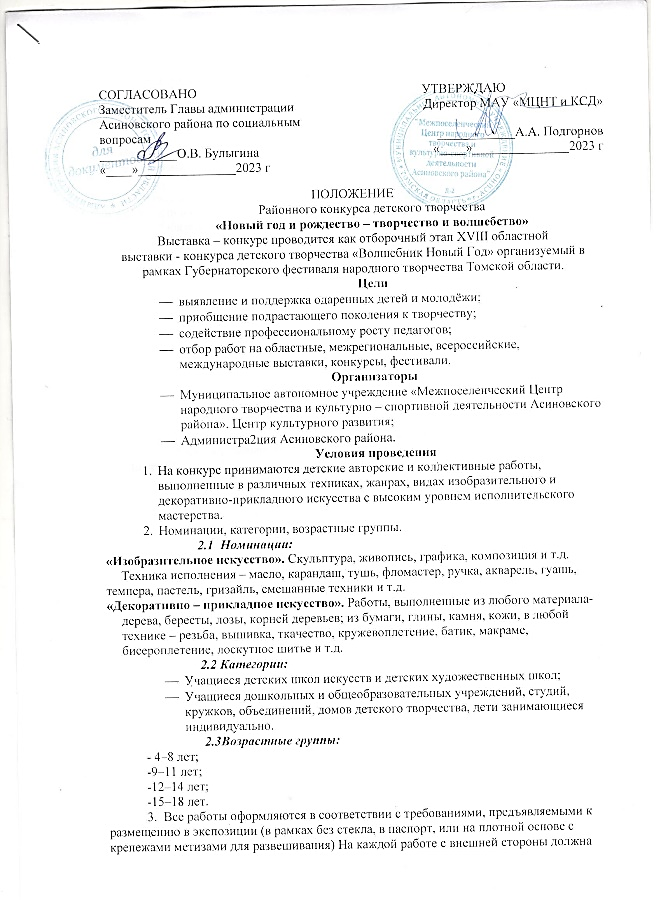 СОГЛАСОВАНО                               Заместитель Главы администрацииАсиновского района по социальным вопросам____________О.В. Булыгина«____»_______________2023 г                УТВЕРЖДАЮДиректор МАУ «МЦНТ и КСД»      ____________А.А. Подгорнов                                                                                             «____»_______________2023 гПОЛОЖЕНИЕРайонного конкурса детского творчества«Новый год и рождество – творчество и волшебство»Выставка – конкурс проводится как отборочный этап XVIII областнойвыставки - конкурса детского творчества «Волшебник Новый Год» организуемый в рамках Губернаторского фестиваля народного творчества Томской области.Целивыявление и поддержка одаренных детей и молодёжи;приобщение подрастающего поколения к творчеству;содействие профессиональному росту педагогов;отбор работ на областные, межрегиональные, всероссийские, международные выставки, конкурсы, фестивали.ОрганизаторыМуниципальное автономное учреждение «Межпоселенческий Центр народного творчества и культурно – спортивной деятельности Асиновского района». Центр культурного развития;Администра2ция Асиновского района.Условия проведенияНа конкурс принимаются детские авторские и коллективные работы, выполненные в различных техниках, жанрах, видах изобразительного и декоративно-прикладного искусства с высоким уровнем исполнительского мастерства.Номинации, категории, возрастные группы.Номинации:«Изобразительное искусство». Скульптура, живопись, графика, композиция и т.д.	Техника исполнения – масло, карандаш, тушь, фломастер, ручка, акварель, гуашь,темпера, пастель, гризайль, смешанные техники и т.д.«Декоративно – прикладное искусство». Работы, выполненные из любого материала- дерева, бересты, лозы, корней деревьев; из бумаги, глины, камня, кожи, в любой технике – резьба, вышивка, ткачество, кружевоплетение, батик, макраме, бисероплетение, лоскутное шитье и т.д.		2.2 Категории:Учащиеся детских школ искусств и детских художественных школ;Учащиеся дошкольных и общеобразовательных учреждений, студий, кружков, объединений, домов детского творчества, дети занимающиеся индивидуально.                  2.3Возрастные группы:- 4–8 лет;-9–11 лет;-12–14 лет;-15–18 лет.3.  Все работы оформляются в соответствии с требованиями, предъявляемыми к размещению в экспозиции (в рамках без стекла, в паспорт, или на плотной основе с крепежами метизами для развешивания) На каждой работе с внешней стороны должна быть этикетка (Приложение №1) размером 3,0*8,0 см, распечатанная на принтере шрифтом № 14, где указывается: фамилия и имя автора, год рождения, название работы, год создания, материал, техника исполнения, размеры (в сантиметрах), место проживания.С обратной стороны работы указываются: Ф.И.О. автора полностью (без сокращения), дата рождения, место проживания, название работы, год создания, материал, техника исполнения, размер (в сантиметрах), учреждение, в котором автор обучается, кружок, в котором он занимается, Ф.И.О., педагога (полностью), под чьим руководством выполнена работа, адрес и контактный телефон.Размер работ – не менее 30*40 см - для ИЗО, для ДПИ - размер не ограничивается.4.Один автор может представить не более 3-х (трех) работ, учреждение – не более 10 работ. Обязательным условием является предварительный отбор работ на местах. Каждый конкурсант имеет право участвовать в одной или двух номинациях по выбору.5. К участию в конкурсе не допускаются работы, не соответствующие теме конкурса или имеющие низкий уровень исполнения, а также работы, оформленные с нарушением установленных настоящим положением правил.ЖюриДля оценки конкурсных работ создается одно независимое жюри. Решение жюри является окончательным. Жюри имеет право:- присуждать 1,2,3 места в каждой номинации, в каждой категории, в каждой возрастной группе;- не присуждать места;- присуждать специальные дипломы, но не более 3-х;Участникам конкурса, занявшим 1, 2, 3 места, вручаются дипломы Лауреатов 1, 2, 3 степени. Всем остальным участникам - дипломы за участие в районной выставке- конкурсе.Состав жюри:председатель жюри - директор МАУ «МЦНТ И КСД» Подгорнов А.А.члены жюри: -МБУ «Асиновская межпоселенческая централизованная библиотечная система» заведующая сектором графики (Музей графики) Зольникова Татьяна Анатольевна-  художник-дизайнер Прушинская Екатерина Сергеевна-методист ЦКР, филиал №16, МАУ «МЦНТ и КСД» Ткачук С.Ю.Подведение итогов конкурсаИтоги конкурса подводятся жюри до 13 декабря 2023, результаты размещаются на официальном сайте МАУ «МЦНТ И КСД» и в группах в соцсетях.Торжественное закрытие выставки 06.01.2023г. в 10.00 в Центр культурного развития Заявки на участие (приложение №2) в печатном и электронном виде на efimenkoi73@mail.ru, конкурсные работы, согласие родителей на обработку персональных данных несовершеннолетних участников (приложение№ 3) до 8 декабря 2023г. принимаются по адресу: г. Асино, ул. 9 мая, 36/1 (Центр культурного развития), кабинет методистов. Работы выдаются с 01 февраля по 28 февраля 2024 г.Работы, не востребованные в указанный срок, утилизируются.Координатор конкурса:Ефименко Ирина Владимировна, тел. 8953 927 56 98Приложение№ 1Этикетка: - ФИО участника, возраст;- название работы;- год создания работы;- материал, техника исполнения;- размеры в см.;место жительства (город, село, поселок, деревня);                                                                                                                                                                                    -место обучения, ФИО (полностью) педагог, учитель, преподаватель, воспитатель, руководитель кружка, студии др.;Приложение № 2Форма заявки на участие в выставке, выставке-конкурсе:МП					          __________________          /_____________________	подпись				ФИОПриложение № 3Согласие родителей на обработку персональных данных несовершеннолетнего участникаЯ _____________________________________________________проживающий(ая)(фамилия, имя, отчество- мать, отец или другой законный представитель)по адресу_________________________________________________________________в соответствии с Федеральным законом от 27.07.2006 № 152-ФЗ «О персональных данных», даю согласие на обработку, включая сбор, систематизацию, накопление, хранение, уточнение(обновление, изменение) , использование персональных данных моей(-его) дочери( сына)_______________________________________________________________________			(фамилия, имя отчество несовершеннолетнего)	чьим законным представителем я являюсь, а именно : фамилии, имени, отчества, даты рождения, места учебы, специальности, класса (курса) обучения.Прошу считать данные сведения общедоступными. Настоящее согласие вступает в силу со дня его подписания и действует без ограничения срока.Согласие может быть отозвано мною в любое время на основании моего письменного заявления.________________                     _____________              ___________________(дата	)				(подпись)		(Ф.И.О.)			 Приложение № 4Согласие на обработку персональных данныхсовершеннолетнего участникаЯ_____________________________________________________________________,                                                         (фамилия, имя, отчество)проживающий (ая) по адресу________________________________________________________________________________________________________________(место регистрации)________________________________серия___________номер_________________(наименование документа, удостоверяющего личность)Выдан ______________________________________________________________________дата выдачи____________в соответствии в с Федеральным законом от 27.07.2006 № 152-ФЗ «О персональных данных», даю согласие на обработку следующих моих персональных данных: фамилия, имя, отчество, год ,месяц, дата рождения, образование, место учебы, специальность, класс9курс) и любая информация , относящаяся к моей личности, доступная или известная в любой конкретный момент времени9 далее- персональные данные).Прошу считать данные сведения общедоступными.Настоящее согласие вступает в силу со дня его подписания и действует без ограничения его срока.Я оставляю за собой право в случае неправомерного использования предоставленных данных согласие отозвать, предоставив письменное заявление.___________                                     __________________                                    ____________(дата)	(подпись)                                                  (Ф.И.О)Будько Татьяна,13лет«Дом для гномов»,2021.фоамиран, картон, 29х33МАОУ-СОШ с. Ягодное,Асиновского районаучитель: Данилова Вера Николаевна №                             п/пФ. И. О. участника(полностью),возрастНазвание фотографии, год её создания, материал, техника исполнения, размеры в см.Контактный телефон, E- mail учреждениянаправляющего работу1Плотникова Полина 2010,11 лет«Ночь»2021г.Бумага гуашь, 30х42смг. Асино. ОГАОУ ДО «Асиновская ДШИ», художественное отделениеПедагог: Иванов Петр Ивановна(38241)2-28-52  asinodshi@gov70.ru2Петров Иван20129 лет«Самовар»,2021 Ватман, картон, Клей ПВА, гуашь,89*43 Асиновский район, Цветковский ДК (Филиал №11) рук. Иванова Надежда Ивановна89539275669